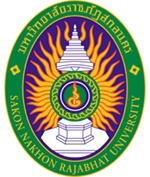 แบบฟอร์มการวิเคราะห์ภาระงาน กรอบอัตรากำลัง 4 ปี มหาวิทยาลัยราชภัฏสกลนครประจำปีงบประมาณ พ.ศ. 2561 – 2564(สายสนับสนุน)